En S.C. RETO, conscientes de los posibles Impactos Ambientales que pueden estar asociados a nuestros procesos, actividades, servicios, instalaciones y equipos, disponemos de un Sistema de Gestión Ambiental basado en la norma ISO 14001 con el que integramos la protección del Medio Ambiente, la Prevención de la Contaminación y la adopción de criterios asociados al Ciclo de Vida en nuestra gestión. Por ello, es imprescindible la implicación y colaboración a todas las partes interesadas de S.C. RETO que puedan tener asociados a sus actividades/productos o servicios, Aspectos e Impactos Ambientales de cualquier tipo, en cualquier punto de las etapas del Ciclo de Vida, evidenciando el cumplimiento de los requisitos de carácter ambiental que les sean aplicables. Nuestros principales COMPROMISOS ambientales son los siguientes: Potenciar la reutilización y la preparación para la reutilización sobre el reciclaje y ambos sobre la eliminación.Mejorar gradualmente en el control de los Aspectos Ambientales de nuestras actividades, productos y servicios que podamos controlar o sobre los que podamos influir y sus impactos ambientales asociados desde una perspectiva de Ciclo de Vida. Extender y ampliar nuestra capacidad de influencia en todas las etapas del Ciclo de Vida de los productos y servicios que se nos suministran sobre la base de criterios de compra y contratación cada vez más avanzados y exigentes. 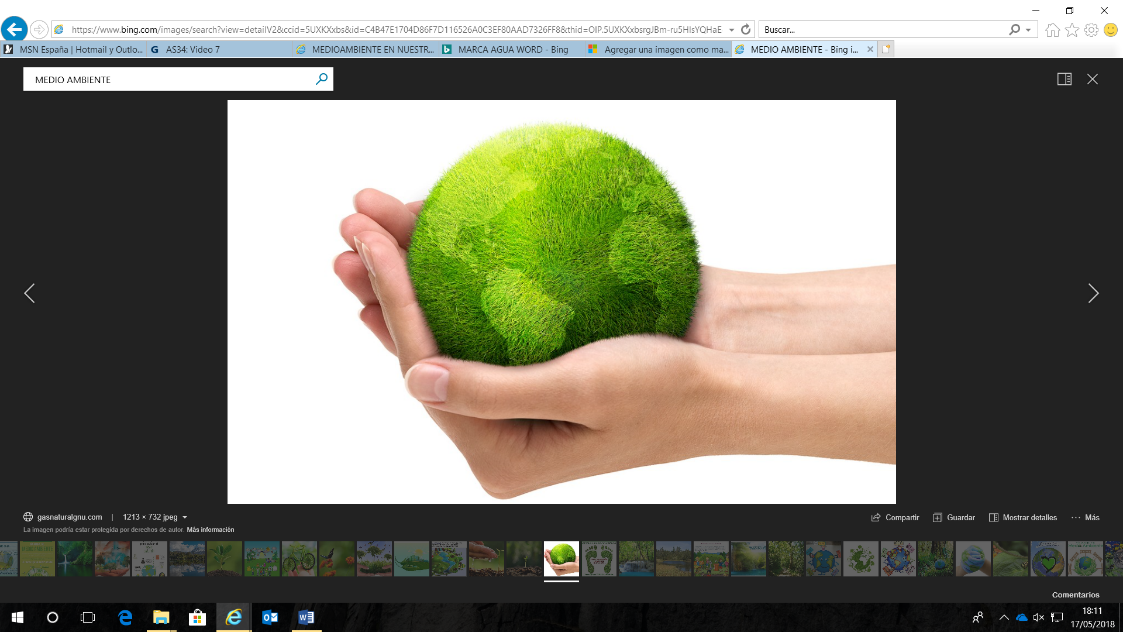 Es por todo los anterior que RETO solicita“QUE TODO AQUEL QUE TRABAJE PARA NOSOTROS PIENSE EN TODO LO QUE RODEA A SU PRODUCTO-SERVICIO Y EN SU CICLO DE VIDA. AGRADECEMOS PROPUESTAS QUE NOS AYUDEN A MEJORAR”REQUISITOS GENERALES A continuación, se establecen una serie de requisitos ambientales generales a cumplir por aquellas partes interesadas que realicen alguna actividad o servicio para nuestra empresa teniendo en cuenta el impacto que sus productos y servicios pueden tener sobre el medio ambiente.Proporcionar información sobre alternativas de productos y/o servicios más respetuosos con el medioambiente.Comunicar a S.C. RETO cualquier información y/o documentación que les pueda ser solicitada sobre los aspectos ambientales de sus productos y/o servicios.Suministrar únicamente materiales que cumplan con las condiciones mínimas de seguridad y puedan ser fácilmente reciclados o valorizados.Fomentar los procesos de producción respetuosos con el medio ambiente y la implantación de sistemas de gestión ambiental y/o la etiqueta ambiental de sus productos.En todo momento el proveedor está obligado a cumplir con la legislación en materia ambiental aplicable al servicio que está prestando.Para trabajos en los que se utilicen sustancias peligrosos líquidas o pastosas se dispondrá de materiales absorbentes apropiados y se tomarán las medidas necesarias para evitar que en caso de derrame lleguen a las arquetas o redes de aguas.No se podrá efectuar vertidos de productos peligrosos a la red de saneamiento. Las zonas de trabajo se mantendrán en todo momento en perfecto estado de orden y limpieza.Está prohibido el abandono de residuos o su vertido de forma incontrolada en suelo, alcantarillado…Respetar todas las señalizaciones y regulaciones existentes en cuánto a buenas prácticas ambientales. Usar de forma racional los recursos naturales, tales como: agua, energía eléctrica, combustible.Si recoge residuos en nuestras instalaciones suministrar los vehículos en perfecto estado de limpieza, con todos los elementos necesarios y circular con precaución dentro de la instalación. En caso de que, durante la prestación del servicio se generen residuos peligrosos, gestionar los mismos de acuerdo con la normativa vigente, remitiendo a RETO documentación que avale su correcta gestión.Comunicar a RETO inmediatamente cualquier tipo de incidente que pueda suponer un riesgo para el medio ambiente (derrames de productos químicos, vertido de residuos, etc.).Se ruega devolver firmado a la siguiente dirección de correo electrónico desguacesantander@asociacionreto.comEmpresa:Fecha:Firma: